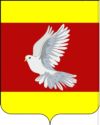 АДМИНИСТРАЦИЯ ГУЛЬКЕВИЧСКОГО ГОРОДСКОГО ПОСЕЛЕНИЯГУЛЬКЕВИЧСКОГО РАЙОНАПОСТАНОВЛЕНИЕот 29.07.2020                                                                                           № 286город ГулькевичиОб утверждении отчета об исполнении бюджета  Гулькевичского городского поселения Гулькевичского районаза первое полугодие 2020 годаВ соответствии с пунктом 5 статьи 264.2 Бюджетного кодекса Российской Федерации, статьями 36, 71 устава Гулькевичского городского поселения Гулькевичского района п о с т а н о в л я ю:1. Утвердить отчет об исполнении бюджета Гулькевичского городского поселения Гулькевичского района за первое полугодие 2020 года (прилагается).2. Отделу финансов, экономики и потребительской сферы администрации Гулькевичского городского поселения Гулькевичского района (Прищепа) направить отчет об исполнении бюджета Гулькевичского городского поселения Гулькевичского района за первое полугодие 2020 года в Совет Гулькевичского городского поселения Гулькевичского района.3. Получателям бюджетных средств принять меры к целевому и рациональному использованию бюджетных средств.4. Опубликовать настоящее постановление в общественно-политической газете Гулькевичского района «В 24 часа» и разместить на официальном сайте администрации Гулькевичского городского поселения Гулькевичского района в сети «Интернет».5. Контроль за выполнением настоящего постановления оставляю за собой.6. Постановление вступает в силу после его официального опубликования.Глава Гулькевичского городского поселенияГулькевичского района                                                                         А.А. Горошко                                                                       ПРИЛОЖЕНИЕ                                                                       УТВЕРЖДЕН                                                                       постановлением администрации                                                                                                                                                                                                          Гулькевичского городского поселения                                                                       Гулькевичского района                                                                         от_______________№ _____________   ОТЧЕТоб исполнении бюджета Гулькевичского городского поселения Гулькевичского района за первое полугодие 2020 года   Доходы бюджета Гулькевичского городского поселенияГулькевичского района за первое полугодие 2020 года                                                                                                                  (тыс. рублей)II.   Источники внутреннего финансирования дефицита бюджета                                                                                                             (тыс. рублей)III.   Расходы бюджета Гулькевичского городского поселения         Гулькевичского района за первое полугодие 2020 года             (тыс. рублей)Начальник отдела финансов,экономики и потребительской сферы 	Гулькевичского городского поселенияГулькевичского района                                                                           С.А. Прищепа                                                           ПРИЛОЖЕНИЕ                                                           к отчету об исполнении бюджета                                                            Гулькевичского городского поселения                                                           Гулькевичского района за первое полугодие                                                           2020 года                                                                                                      ОТЧЕТ об использовании средств резервного фонда Гулькевичского городского поселения Гулькевичского района за первое полугодие 2020 года                                                                                                                  (тыс. рублей)  Начальник отдела финансов, экономики  и потребительской сферы администрацииГулькевичского городского поселения Гулькевичского района                                                                         С.А. ПрищепаНаименование доходовГодовое бюджетное назначениеКассовое исполнение на 01.07.2020% исполнения на 01.07.2020 1234Доходы от уплаты акцизов11 263,24 283,838,0Налог на доходы физических лиц66 169,025 631,138,7Единый сельскохозяйственный налог4 557,04 122,990,5Налог на имущество физических лиц20 762,02 857,613,8Земельный налог25 100,07 511,229,9Арендная плата за земельные участки11 500,03 998,934,8Доходы от продажи земельных участков250,0596,9238,8Доходы от реализации имущества0,0507,2–Платежи от государственных и муниципальных унитарных предприятий0,08,4–Прочие доходы от оказания платных услуг получателями бюджетных средств1 576,0180,411,4Прочие поступления от использования имущества0,0110,1–Доходы от сдачи в аренду имущества государства513,4133,626,0Доходы от компенсации затрат0,013,5–Прочие поступления (денежные взыскания (штрафы))0,078,3–Невыясненные поступления0,00,0–ИТОГО ДОХОДОВ141 690,650 033,935,3Дотации бюджетам бюджетной системы Российской Федерации62 539,146 904,475,0123Прочие субсидии бюджетам городских поселений42 060,1600,51,4Субсидии бюджетам городских поселений на реализацию мероприятий по обеспечению жильем молодых семей1 432,81 432,699,9Прочие субсидии бюджетам городских поселений450,00,0–Субвенции бюджетам городских поселений на выполнение передаваемых полномочий субъектов Российской Федерации12,412,4–Возврат остатков субсидий, субвенций и иных межбюджетных трансфертов, имеющих целевое назначение, прошлых лет из бюджетов городских поселений0,0- 13,3–Доходы бюджетов бюджетной системы Российской Федерации от возврата остатков субсидий, субвенций и иных межбюджетных трансфертов, имеющих целевое назначение, прошлых лет0,0518,8–ВСЕГО ДОХОДОВ248 185,099 489,340,1Наименование показателяКод источника финансирования дефицита бюджета по бюджетной классификацииУтвержденные бюджетные назначения  Исполнено на 01.07.20201234Источники финансирования дефицита бюджета – всегоХ34 401,1– 25 184,6Кредиты кредитных организаций в валюте Российской Федерации992 0102000000 0000 0000,00,0Получение кредитов от кредитных организаций в валюте Российской Федерации992 0102000000 0000 7000,00,0Получение кредитов от кредитных организаций бюджетом поселения в валюте Российской Федерации992 0102 000013 0000 7100,00,0Погашение кредитов, предоставленных кредитными организациями в валюте Российской Федерации992 0102000000 0000 8000,00,0Погашение бюджетами поселений кредитов от кредитных организаций в валюте Российской Федерации992 0102000013 0000 8100,00,0Бюджетные кредиты от других бюджетов бюджетной системы Российской Федерации992 0103000000 0000 000– 1 452,5– 1 452,5Получение бюджетных кредитов от других бюджетов бюджетной системы Российской Федерации в валюте Российской Федерации992 0103010000 0000 7000,00,0Получение кредитов от других бюджетов бюджетной системы Российской Федерации бюджетами городских поселений в валюте Российской Федерации992 0103010013 0000 7100,00,0Погашение бюджетами городских поселений кредитов от других бюджетов бюджетной системы Российской Федерации в валюте Российской Федерации992 01 03 0100130000800– 1 452,5– 1 452,5Погашение бюджетами городских поселений кредитов от других бюджетов бюджетной системы Российской Федерации в валюте Российской Федерации992 01 03 0100130000810– 1 452,5– 1 452,5Изменение остатков средств на счетах по учету средств бюджета992 01050000 00 0000 00035 853,6– 23 732,1Увеличение прочих остатков денежных средств бюджетов поселений992 01050201 10 0000 510– 248 185,0– 103 322,9Уменьшение прочих остатков денежных средств бюджетов поселений992 01050201 10 0000 610284 038,679 590,8Наименование расходовБюджетнаяклассификацияБюджетнаяклассификацияГодовое бюджетное назначениеКассовое исполнение на 01.07.2020% исполнения на 01.07.2020 Наименование расходовразделподразделГодовое бюджетное назначениеКассовое исполнение на 01.07.2020% исполнения на 01.07.2020 1234567Всего расходов,0000282 586,174 304,726,3в том числе:1.Общегосударственные вопросы010043 247,316 189,937,4Высшее должностное лицо муниципального образования01021 203,5503,041,8Функционирование законодательных (представительных) органов государственной власти и представительных органов муниципальных образований0103692,1227,832,91234567Функционирование Правительства Российской Федерации, высших органов исполнительной власти субъектов Российской Федерации, местных администраций010418 148,27 919,843,6Обеспечение деятельности финансовых, налоговых и таможенных органов и органов финансового надзора010662,162,1100,0Резервные фонды (Прилагается)01113 212,10,0–Другие общегосударственные вопросы011319 929,37 477,237,52.Национальная                            безопасность и правоохранительная деятельность03005 520,22 354,242,6Защита населения и территории от чрезвычайных ситуаций природного и техногенного характера, гражданскаяоборона03095 280,22 354,244,6Обеспечение пожарной безопасности0310240,00,0–3.Национальная экономика040031 226,63 285,410,5Дорожное хозяйство (дорожные фонды)040930 626,63 156,010,3Другие вопросы в области национальной экономики0412600,0129,421,64.Жилищно-коммунальное хозяйство050082 035,519 355,123,5Жилищное хозяйство05011 950,0105,65,4Коммунальное хозяйство050211 250,0391,03,5Благоустройство050332 355,54 827,514,9Другие вопросы в области жилищно-коммунального хозяйства050536 930,014 031,038,05.Культура и кинематография080065 517,227 901,842,6Культура080165 517,227 901,842,66.Социальная политика10003 045,72 602,185,4Пенсионное обеспечение1001172,895,555,3Социальное обеспечение населения1003485,0118,924,5Охрана семьи и детства10042 387,92 387,799,97.Физическая культура и спорт110051 513,62 616,05,1Физическая культура11016 940,92 616,037,71234567Массовый спорт110244 572,70,000,08.Обслуживание государственного и муниципального долга130030,00,20,7Обслуживание внутреннего государственного и муниципального долга130130,00,20,7Наименование расходовБюджетная классификацияБюджетная классификацияУтверждено в бюджете на 2020 г.Исполнено на 01.07.2020 г.Исполнение, %Наименование расходовразделподразделУтверждено в бюджете на 2020 г.Исполнено на 01.07.2020 г.Исполнение, %123456Резервные фонды01113 212,10,00,0